Ағылшын тілі пәнінен қысқа мерзімді сабақ жоспарыUnit: 7. The world around usUnit: 7. The world around usUnit: 7. The world around usSchool:   №1 Maykain secondary school	School:   №1 Maykain secondary school	School:   №1 Maykain secondary school	Date: September 10th , 2016 Date: September 10th , 2016 Date: September 10th , 2016 Teacher’s name: Tursukpayeva Saule                            Abenova GuzalTeacher’s name: Tursukpayeva Saule                            Abenova GuzalTeacher’s name: Tursukpayeva Saule                            Abenova GuzalGrade: 1 Grade: 1 Grade: 1 Number present:    absent:    absent:Theme of the lesson: Hot and cold. Weather. Theme of the lesson: Hot and cold. Weather. Theme of the lesson: Hot and cold. Weather. Theme of the lesson: Hot and cold. Weather. Theme of the lesson: Hot and cold. Weather. Theme of the lesson: Hot and cold. Weather. Learning objectives Learning objectives 1.S3 pronounce basic words and expressions intelligibly1.UE3 use basic adjectives and colours to say what someone /something is or has1.S5 produce words in response to prompts1.L3 recognise with support simple greetings recognise the spoken form of a limited range of basic and everyday classroom words1.S3 pronounce basic words and expressions intelligibly1.UE3 use basic adjectives and colours to say what someone /something is or has1.S5 produce words in response to prompts1.L3 recognise with support simple greetings recognise the spoken form of a limited range of basic and everyday classroom words1.S3 pronounce basic words and expressions intelligibly1.UE3 use basic adjectives and colours to say what someone /something is or has1.S5 produce words in response to prompts1.L3 recognise with support simple greetings recognise the spoken form of a limited range of basic and everyday classroom words1.S3 pronounce basic words and expressions intelligibly1.UE3 use basic adjectives and colours to say what someone /something is or has1.S5 produce words in response to prompts1.L3 recognise with support simple greetings recognise the spoken form of a limited range of basic and everyday classroom wordsLesson objectives: Lesson objectives: All learners will be able to  understand words connected to the topic “ Hot and cold”Most learners will be able to identify the meaning of the words on the new topicSome learners will be able to  make a short interactionAll learners will be able to  understand words connected to the topic “ Hot and cold”Most learners will be able to identify the meaning of the words on the new topicSome learners will be able to  make a short interactionAll learners will be able to  understand words connected to the topic “ Hot and cold”Most learners will be able to identify the meaning of the words on the new topicSome learners will be able to  make a short interactionAll learners will be able to  understand words connected to the topic “ Hot and cold”Most learners will be able to identify the meaning of the words on the new topicSome learners will be able to  make a short interactionCross curricular linksCross curricular linksGeographyGeographyGeographyGeographyPrevious learningPrevious learningSome vocabulary related to the topic “Weather”Some vocabulary related to the topic “Weather”Some vocabulary related to the topic “Weather”Some vocabulary related to the topic “Weather”PlanPlanPlanPlanPlanPlan   Planned    timings            Planned activities            Planned activities            Planned activities            Planned activities                          ResourcesOrganization moment:Hello, children!Hello, hello! (song)What is the day today? Learners make a circle, ask the questions and answer them.  Hello, children!Hello, hello! (song)What is the day today? Learners make a circle, ask the questions and answer them.  Hello, children!Hello, hello! (song)What is the day today? Learners make a circle, ask the questions and answer them.  Hello, children!Hello, hello! (song)What is the day today? Learners make a circle, ask the questions and answer them.  A little toyWarm – up:Learners watch video and sing a song.T. shows the pictures, learners look at the pictures and say What the weather is.  Learners watch video and sing a song.T. shows the pictures, learners look at the pictures and say What the weather is.  Learners watch video and sing a song.T. shows the pictures, learners look at the pictures and say What the weather is.  Learners watch video and sing a song.T. shows the pictures, learners look at the pictures and say What the weather is.  How’s the Weather Song.mp4Presentation Lead – in What is the weather like today?Learners sing a song  1, 2,3….7Worksheets. Learners listen and tick. What is the weather like today?Learners sing a song  1, 2,3….7Worksheets. Learners listen and tick. What is the weather like today?Learners sing a song  1, 2,3….7Worksheets. Learners listen and tick. What is the weather like today?Learners sing a song  1, 2,3….7Worksheets. Learners listen and tick. Worksheets.Middle/ Presentation of new words  Practice 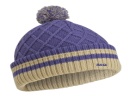 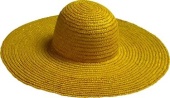 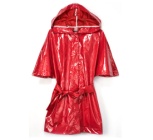 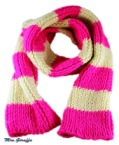 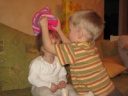 T. shows the presentation and says: It is cold. I wear a cap. EtcRhytmical exercice Walking, walkingWalking, walkingHop, hop, hopHop, hop, hopRunning, running, runningRunning, running, runningNow let’s stopUp and downTip toe, tip toeTip toe, tip toeJump, jump, jumpJump, jump, jumpSwimming, swimming, swimmingSwimming, swimming, swimmingNow let’s sleepLearners  listen, do and say (picture)T. model . It’s sunny and hot. I wear a hat.T. shows the presentation and says: It is cold. I wear a cap. EtcRhytmical exercice Walking, walkingWalking, walkingHop, hop, hopHop, hop, hopRunning, running, runningRunning, running, runningNow let’s stopUp and downTip toe, tip toeTip toe, tip toeJump, jump, jumpJump, jump, jumpSwimming, swimming, swimmingSwimming, swimming, swimmingNow let’s sleepLearners  listen, do and say (picture)T. model . It’s sunny and hot. I wear a hat.T. shows the presentation and says: It is cold. I wear a cap. EtcRhytmical exercice Walking, walkingWalking, walkingHop, hop, hopHop, hop, hopRunning, running, runningRunning, running, runningNow let’s stopUp and downTip toe, tip toeTip toe, tip toeJump, jump, jumpJump, jump, jumpSwimming, swimming, swimmingSwimming, swimming, swimmingNow let’s sleepLearners  listen, do and say (picture)T. model . It’s sunny and hot. I wear a hat.T. shows the presentation and says: It is cold. I wear a cap. EtcRhytmical exercice Walking, walkingWalking, walkingHop, hop, hopHop, hop, hopRunning, running, runningRunning, running, runningNow let’s stopUp and downTip toe, tip toeTip toe, tip toeJump, jump, jumpJump, jump, jumpSwimming, swimming, swimmingSwimming, swimming, swimmingNow let’s sleepLearners  listen, do and say (picture)T. model . It’s sunny and hot. I wear a hat.PresentationPresentationReflection Learners play the game “Magic box” T1: Take one thing from the box, wear it and ask What is the weather like today?T2: It’s…..   Learners play the game “Magic box” T1: Take one thing from the box, wear it and ask What is the weather like today?T2: It’s…..   Learners play the game “Magic box” T1: Take one thing from the box, wear it and ask What is the weather like today?T2: It’s…..   Learners play the game “Magic box” T1: Take one thing from the box, wear it and ask What is the weather like today?T2: It’s…..   